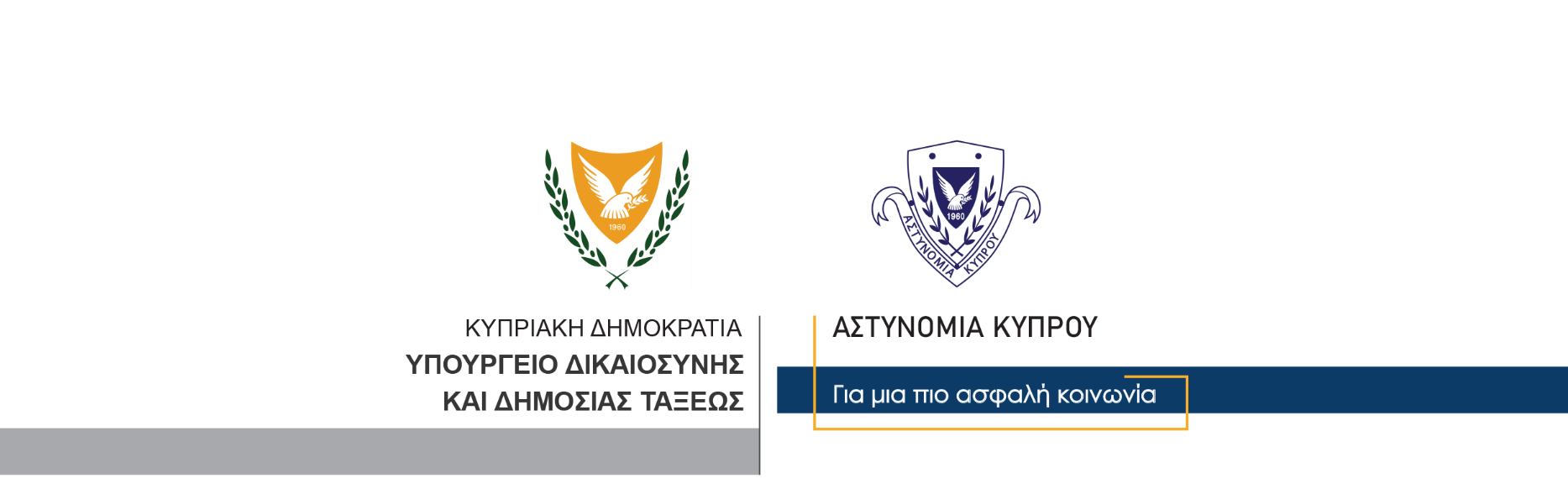 14 Φεβρουαρίου, 2021Αστυνομική Ανακοίνωση 1 - Επιστολή Αρχηγού Αστυνομίας προς την Ανεξάρτητη Αρχή Διερεύνησης Ισχυρισμών και Παραπόνων κατά της ΑστυνομίαςΣε σχέση με τη διαμαρτυρία πολιτών που πραγματοποιήθηκε χθες το απόγευμα στη Λευκωσία και τα επεισόδια που ακολούθησαν, ο Αρχηγός Αστυνομίας κ. Στέλιος Παπαθεοδώρου, εντός της ημέρας, θα αποστείλει επιστολή προς τον Προέδρο της Ανεξάρτητης Αρχής Διερεύνησης Ισχυρισμών και Παραπόνων κατά της Αστυνομίας (ΑΑΔΙΠΑ) με σκοπό να διενεργηθεί από μέρους της Αρχής, έρευνα στο κατά πόσον ασκήθηκε υπέρμετρη ή δυσανάλογη βία κατά οποιουδήποτε προσώπου από μέλη της Αστυνομίας. Η διερεύνηση από πλευράς της ΑΑΔΙΠΑ θα διασφαλίσει την αντικειμενική και αμερόληπτη εξέταση του θέματος. Υποδιεύθυνση Επικοινωνίας, Δημοσίων Σχέσεων & Κοινωνικής Ευθύνης